Об организации ярмарок на территории Канашского района Чувашской Республики в 2018 годуВ соответствии с Федеральным законом от 28.12.2009 года № 381-ФЗ «Об основах государственного регулирования торговой деятельности в Российской Федерации», Законом Чувашской Республики от 13.07.2010 года № 39 «О государственном регулировании торговой деятельности в Чувашской Республике и о внесении изменений в статью 1 Закона Чувашской Республики «О розничных рынках», постановлением Кабинета Министров Чувашской Республики от 26.08.2010 года № 277 «Об утверждении Порядка  организации  ярмарок  на  территории  Чувашской  Республики  и  продажи  товаров (выполнения работ, оказания услуг) на них»,   Администрация   Канашского   района   Чувашской   Республики    постановляет:1. Утвердить прилагаемый перечень ярмарок, планируемых к проведению в 2018 году на территории Канашского района Чувашской Республики.2. Определить уполномоченным органом на принятие решений об организации и проведении ярмарок на территории Канашского района Чувашской Республики администрацию Канашского района Чувашской Республики в лице сектора экономики администрации Канашского района.3. Настоящее постановление опубликовать в средствах массовой информации.4. Контроль за исполнением настоящего постановления возложить на заместителя главы администрации – начальника отдела по взаимодействию с организациями АПК администрации Канашского района Михайлова С.Н.5. Настоящее постановление вступает в силу с момента подписания и распространяется на правоотношения, возникающие с 1 января 2018 года.УтвержденоРаспоряжением администрации Канашского района Чувашской Республики от 27.11.2017г. №766Перечень ярмарок, планируемых к проведению в 2018 годуна территории Канашского района Чувашской Республики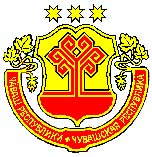 ЧĂВАШ РЕСПУБЛИКИНКАНАШ РАЙОНĚНАДМИНИСТРАЦИЙĚЙЫШĂНУ27.11.2017  №766Канаш хулиАДМИНИСТРАЦИЯКАНАШСКОГО РАЙОНАЧУВАШСКОЙ РЕСПУБЛИКИПОСТАНОВЛЕНИЕ27.11.2017  №766город КанашВрио главы администрации района   С.Н. МихайловNп/пНаименование ярмаркиТип ярмаркиМесто проведенияСрокпроведения 1.Цветочная ярмаркаспециализированнаяКанашский район, с. Ямашево, ул. Сергеева, дом 11Площадка возле рынка ООО «Компания «Молочный двор» Канашский район, д. Б. Бикшихи, ул. Привокзальная д. 2С 7 по 8 марта 2018 года 2.Ярмарка посевных культур (саженцы, рассада, семена)специализированнаяКанашский район, с. Ямашево, ул. Сергеева, дом 11Площадка возле рынка ООО «Компания «Молочный двор» Канашский район, д. Б. Бикшихи, ул. Привокзальная д. 2С 20 апреля по 10 мая 2018 года3.Медовая ярмаркаспециализированнаяКанашский район, с. Ямашево, ул. Сергеева, дом 11Площадка возле рынка ООО «Компания «Молочный двор» Канашский район, д. Б. Бикшихи, ул. Привокзальная д. 2С 11 по 15 августа 2018 года 4.Цветочная ярмаркаспециализированнаяКанашский район, с. Ямашево, ул. Сергеева, дом 11Площадка возле рынка ООО «Компания «Молочный двор» Канашский район, д. Б. Бикшихи, ул. Привокзальная д. 2С 31 августа по 1 сентября 2018 года5.Ярмарка продажи сельскохозяйственной продукции «Дары осени-2018»сельскохозяйственнаяКанашский район, с. Ямашево, ул. Сергеева, дом 11Площадка возле рынка ООО «Компания «Молочный двор» Канашский район, д. Б. Бикшихи, ул. Привокзальная д. 2С 3 сентября по 7 октября 2018 года 6.Новогодняя ярмаркаспециализированнаяКанашский район, с. Ямашево, ул. Сергеева, дом 11Площадка возле рынка ООО «Компания «Молочный двор» Канашский район, д. Б. Бикшихи, ул. Привокзальная д. 2С 25 по 31 декабря 2018 года